Внимание!Потерялся кот, любимец семьи.Окрас: черный. Гладкошерстный, кастрированный, молоденький 2 года, вес примерно около 6 кг. Выпрыгнул из окна ул.Чапаева д.36. Кот домашний, откликается на кличку Тимоша.Если кто найдет или увидит просьба позвонить по т. 89128254241 (Анна).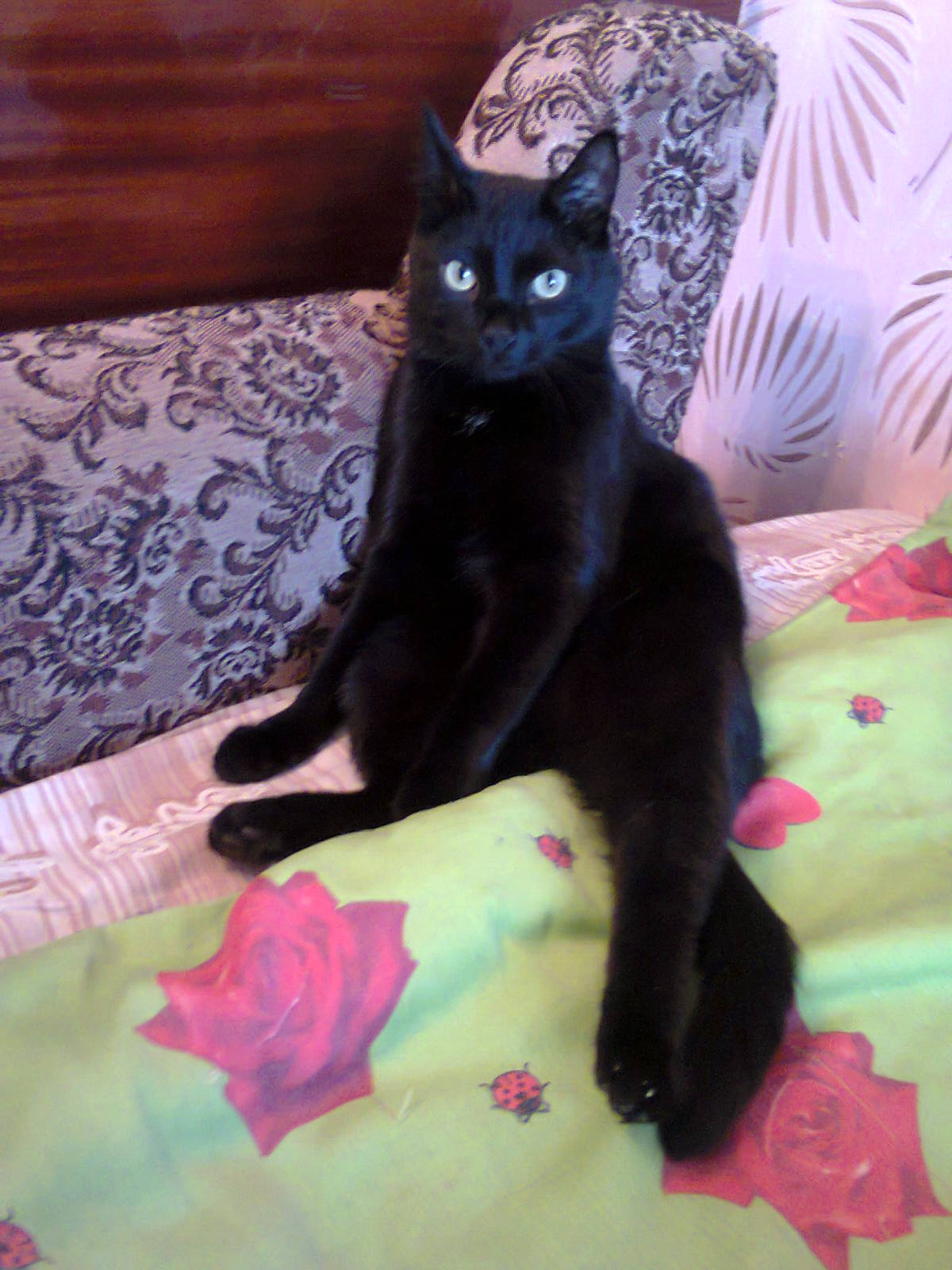 